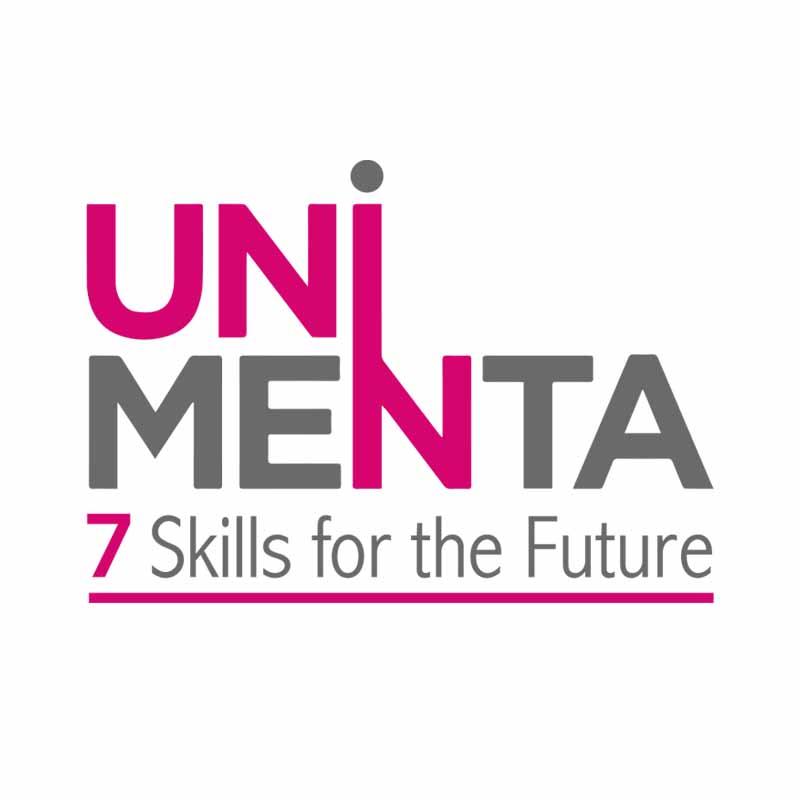 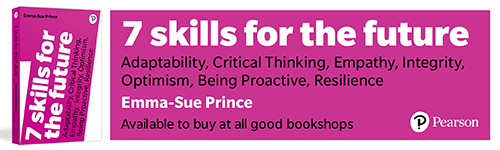 Thank you for applying to become a 7 Skills Licensed Trainer. Please complete this short form to assess your suitability for this role. I will then be in touch with you to arrange an online or face-to-face interview. Please email this form to emmasueprince@unimenta.comThe licensed trainer training takes place over 3 days in Guildford, Surrey OR online in January each year. On completion of the training and on approval you will receive a license, training material, mentoring and full support for 12 months – this is all included in the £1,900 fee. We will be in touch to let you know if you have been accepted onto the training course and send more details then. Please note: attendance of the workshop will not necessarily result in a full license being granted.Thank you and I look forward to receiving your application.Emma SueEmma-Sue PrinceDirector, Unimentawww.unimenta.comName and contact details Email, telephone and addressWhy do you want to become a licensed trainer?Do you have any training or coaching experience? Please tell us about any qualifications and relevant experience you have.In your view, what are some of the important qualities needed to facilitate this kind of workshop?Do you have access to target groups who would benefit from these workshops? Please provide as much detail as you can.